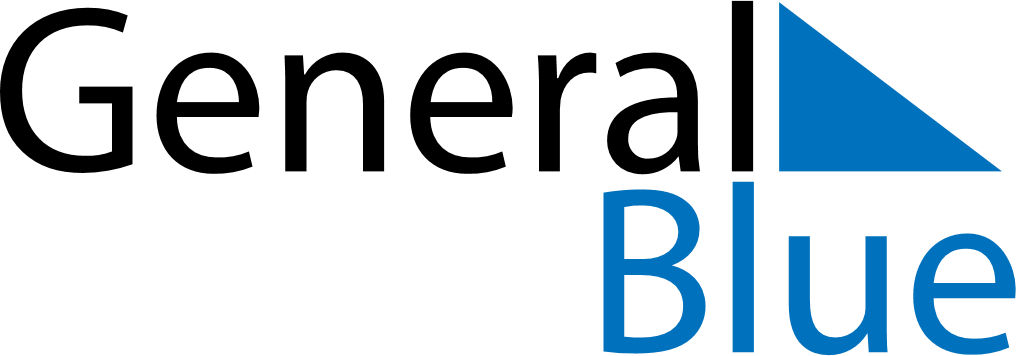 April 2027April 2027April 2027New ZealandNew ZealandMondayTuesdayWednesdayThursdayFridaySaturdaySunday12345678910111213141516171819202122232425ANZAC Day2627282930ANZAC Day (substitute day)